MEDIDA DE SEGURANÇA: A VIOLAÇÃO DO DIREITO À SAÚDE A PARTIR DO CONCEITO DE PERICULOSIDADESafety Measure: the violation of the right to health on the basis of dangerousness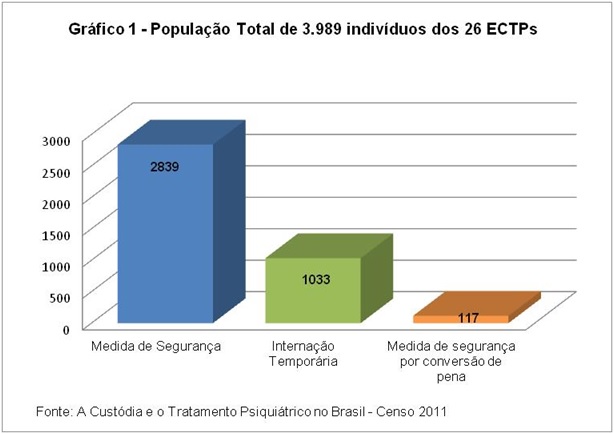 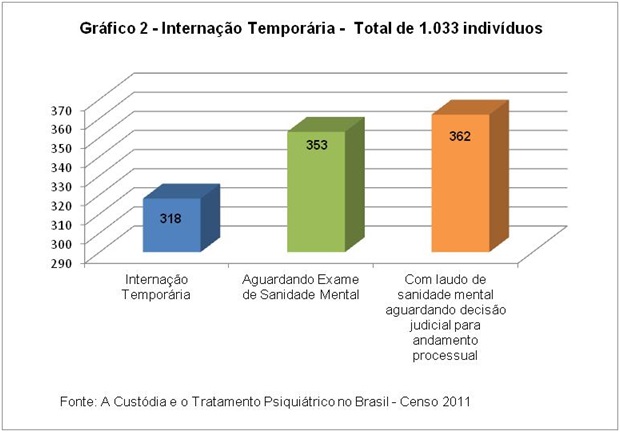 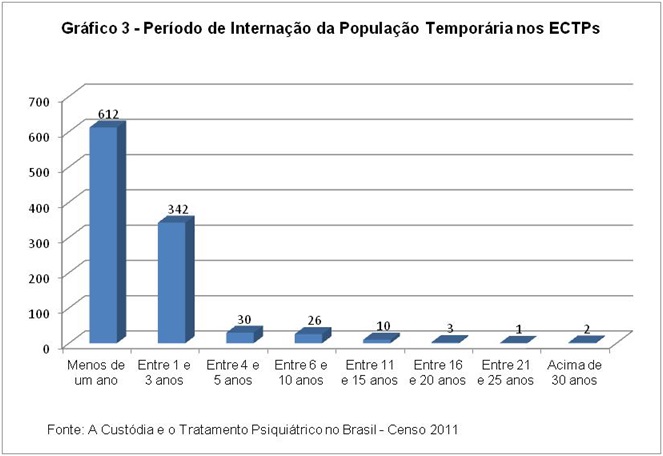 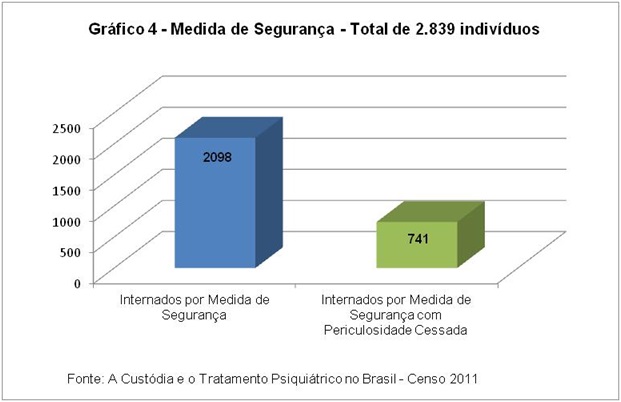 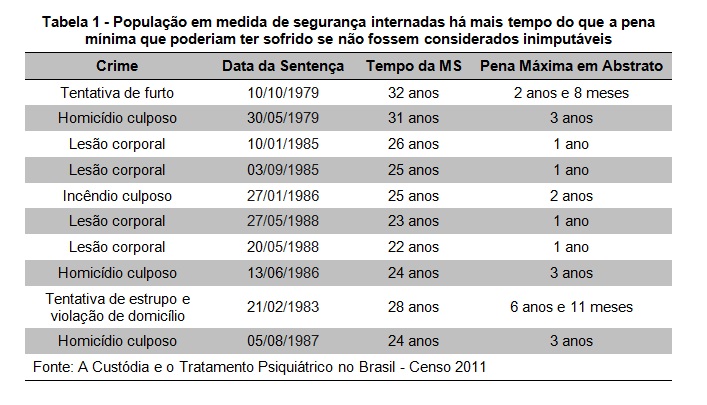 